DISTANCE LEARNING RESOURCESGRADES K-2 SCIENCEAdditional resources will be added to this document in the coming days.DISTANCE LEARNING RESOURCESGRADES K-2 SCIENCEAdditional resources will be added to this document in the coming days.DISTANCE LEARNING RESOURCESGRADES K-2 SCIENCEAdditional resources will be added to this document in the coming days.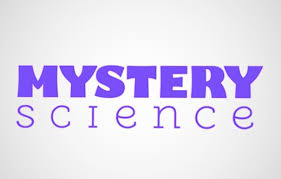 MYSTERY SCIENCEhttps://mysteryscience.com/school-closure-planningFree, easy science for remote learning. Anyone can use free of charge; no login needed.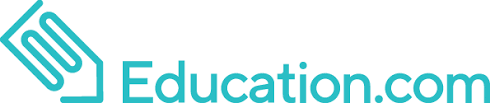 EDUCATION.COMEducation.com’s K ResourcesPrintable Worksheets, Online Games, Guided Lessons, and MORE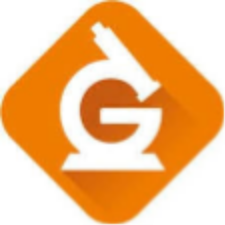 GENERATIONGENIUSGenerationGenius WebsiteNext Generation Science Videos for K-5.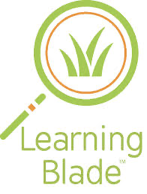 LEARNING BLADEhttp://www.learningblade.com/ALLearning Blade sends students on engaging missions that both interest and excite them. Within each mission you will find a wide variety of lessons, each one tied back to a career, tool or technology of a STEM related field.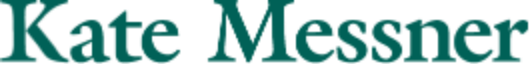 KATE MESSNERhttps://www.katemessner.com/Read, wonder, and learn! Favorite authors and illustrators share resources for learning anywhere.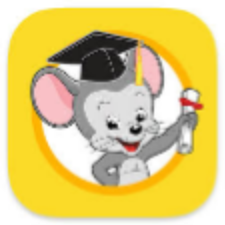 ABCmouseABCmouse.comOne month free trial: reading, math, science, art, and colors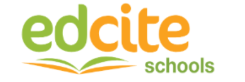 edcitehttps://www.edcite.com/Teachers can help students prepare for ACAP Summative Assessment with digitally enhanced questions and multi-select questions. Teachers can utilize the question bank on the site for any subject matter or build their own questions.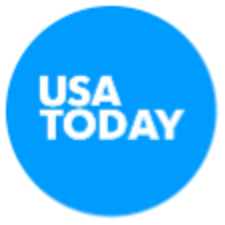 USA TODAYLink to Article13 things to keep kids entertained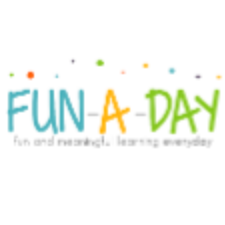 FUN-A-DAYhttps://fun-a-day.com/14-fun-engineering-activities-for-kids/Fun and meaningful learning. Everyday engineering activities for kids.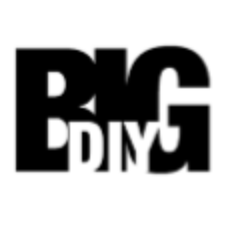 BIG DIYhttps://bigdiyideas.com/35-fun-diy-engineering-projects-kids/35 Fun DIY Engineering Projects for Kids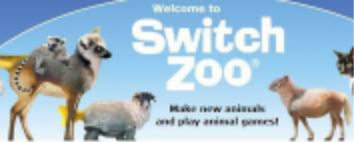 SWITCHEROO ZOOhttps://switchzoo.com/Watch, listen and play games to learn about amazing animals!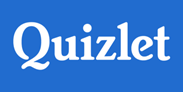 QUIZLEThttps://quizlet.com/Students can create study flashcards, play learning games, practice skills, collaborate with other students, and more.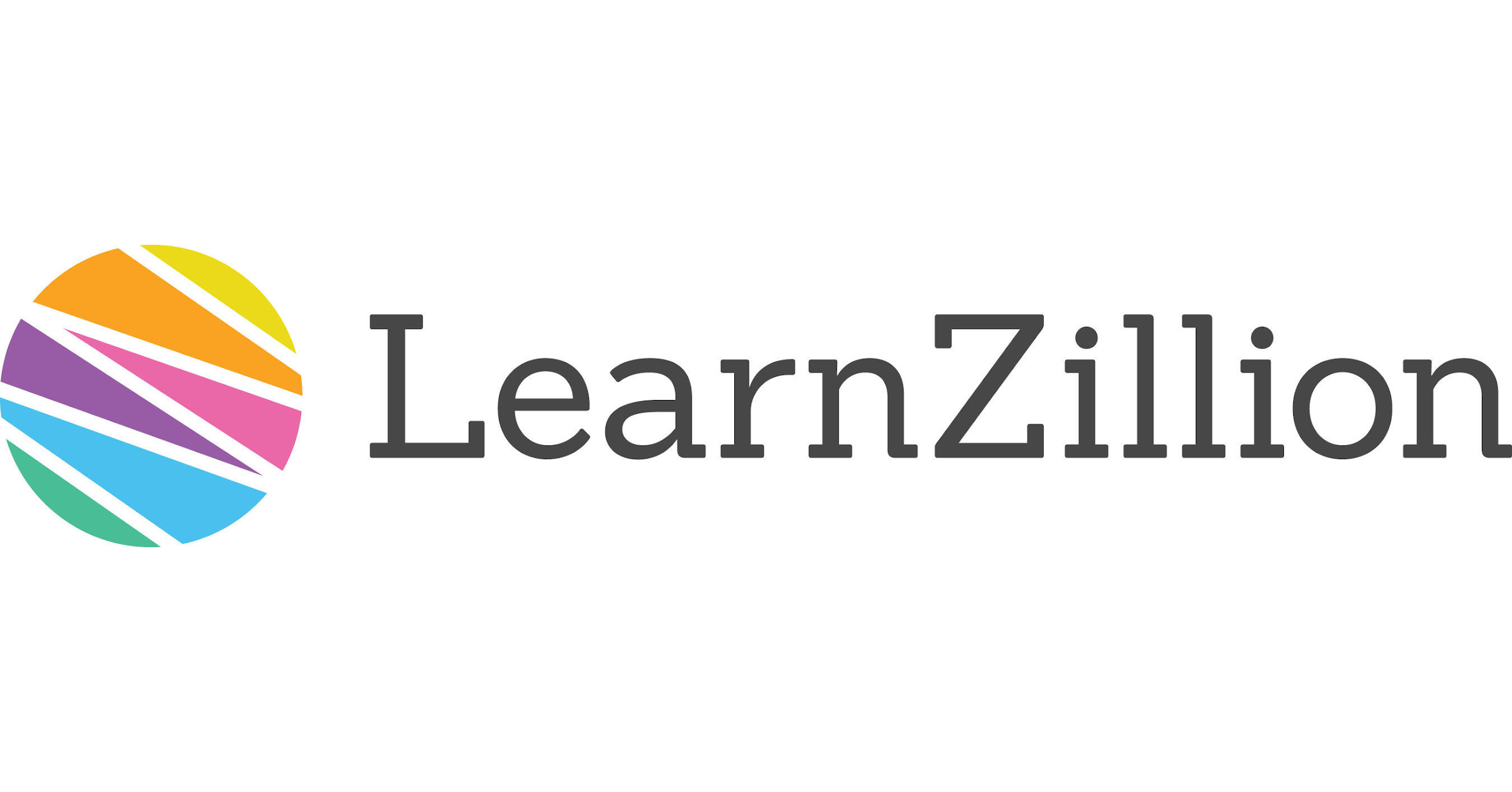 LEARN ZILLIONhttps://illuminations.nctm.org/Cloud-based curriculum for K–12 students, focusing on supporting both traditional and blended classrooms. 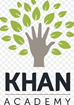 KHAN ACADEMYhttps://www.khanacademy.org/Khan Academy is on a mission to give a free, world-class education to anyone, anywhere. Their personalized learning resources are available for all ages. Video learning segments are followed by practice activities.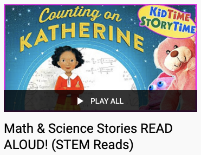 STEM READShttps://www.youtube.com/playlist?list=PL3gBRxwlIAz1f_vok6I4q7qiOE6MzD6vSMath & Science Stories Read Aloud!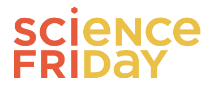 SCIENCE FRIDAYhttps://www.sciencefriday.com/educate/Science Friday partners with educators and scientists to create free STEM activities, lessons, and resources for all learners.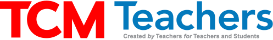 TEACHER CREATED MATERIALShttps://www.teachercreatedmaterials.com/teachers/free-home-learning/Over 500 free teacher created resources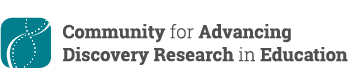 CADREhttp://cadrek12.org/PreK-12 education researchers offer online curriculum, modules, simulations, apps and general resources to support virtual student learning.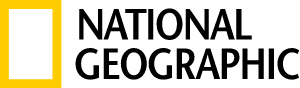 NATIONAL GEOGRAPHIChttps://www.nationalgeographic.org/education/classroom-resources/learn-at-home/A collection of activities for educators and parents to implement with K–12 learners.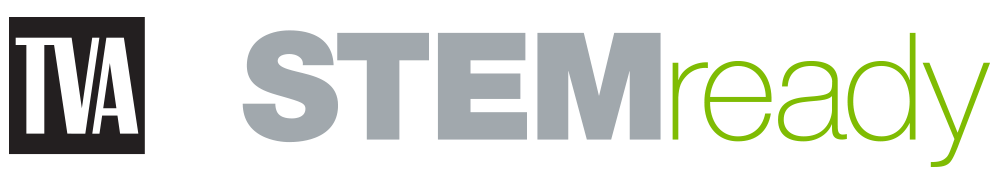 TVA STEMreadyhttp://www.tvastem.com/high-school-lessons/Provides K-12 lessons for teachers in every discipline of science about STEM topics.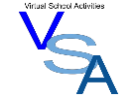 VIRTUAL SCHOOL ACTIVITIEShttps://virtualschoolactivities.com/A collection of sites to live webcams, virtual tours/trips, and other miscellaneous fun educational sites. 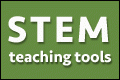 STEM TEACHING TOOLShttp://stemteachingtools.org/news/2020/guidance-for-supporting-science-learning-during-covid-19Supporting Students' Science Learning in the Era of COVID-19 (available in five different languages)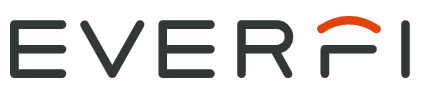 EVERFIhttps://everfi.com/k-12/parent-remote-learning/ (parent portal)100+ game-based, interactive lessons Self-paced digital lessons equip your child with skills for life: character development, mental wellness, financial readiness, career explorationhttps://everfi.com/k-12/teacher-remote-learning/ (teacher portal)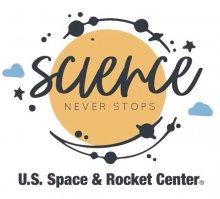 SCIENCE NEVER STOPShttps://www.rocketcenter.com/scienceneverstopsScience Never Stops, STEAM videos exploring museum artifacts, hands-on science, live astronomy demonstrations and so much more!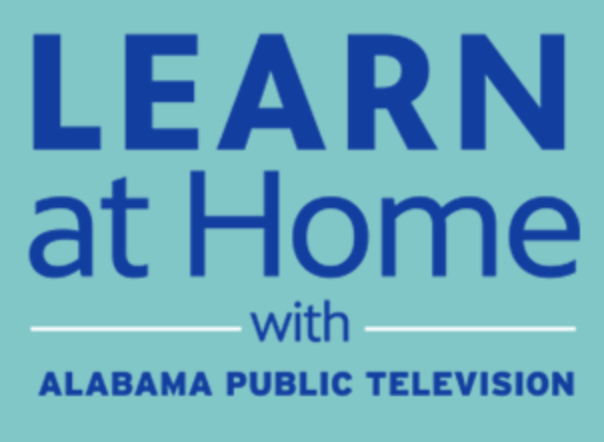 PBS Educationhttps://apt2.org/education/APT and PBS have integrated the broadcast schedule and the digital content on that site and in addition, the education broadcast is streaming each weekday from that site, providing an  additional point of access to the education content.  